Министерство образования и науки республики Башкортостангосударственное бюджетное профессиональное образовательное учреждение Стерлитамакский межотраслевой колледж МЕТОДИЧЕСКИЕ УКАЗАНИЯ ПО ВЫПОЛНЕНИЮ КОНТРОЛЬНЫХ ЗАДАНИЙпо учебной дисциплине ФИЗИЧЕСКАЯ КУЛЬТУРАдля студентов заочной формы обучения по специальности: 23.02.03. Техническое обслуживание и ремонт автомобильного транспорта35.02.07. Механизация сельского хозяйства2020гАннотацияДанные методические указания по выполнению контрольных работ по дисциплине «Физическая культура »  предназначены для обучающихся по программе подготовке специалистов среднего звена по специальностям 35.02.07. Механизация сельского хозяйства, 23.02.03. Техническое обслуживание и ремонт автомобильного транспорта.Цель методических указаний: оказание помощи обучающимся заочной формы обучения в выполнении контрольной работы  по дисциплине «Физическая культура».Составлены в соответствие с требованиями Федерального государственного образовательного стандарта по направлению программы подготовки специалистов среднего звена 35.02.07. Механизация сельского хозяйства, 23.02.03. Техническое обслуживание и ремонт автомобильного транспорта  и рабочими программами учебных дисциплин.ВведениеФизическая культура и спорт представляют собой самостоятельный вид человеческой деятельности, значение которого трудно переоценить. Это одно из средств всестороннего развития личности, подготовки к трудовой и общественной деятельности.Физическая культура - часть общей культуры общества, направленная на укрепление и повышение уровня здоровья, всестороннее развитие физических способностей и их использование в повседневной жизни; важнейшая составляющая здорового образа жизни.Спорт - специфическая форма культуры, одна из сторон культурной деятельности общества. Отличительной чертой спорта является наличие соревновательной деятельности как способа совершенствования определенных способностей человека для развития физических сил, высокой нравственности и волевых качеств.Физическое воспитание - педагогический процесс, направленный на формирование здорового, физически совершенного, социально активного и морально стойкого подрастающего поколения. Физическое воспитание решает задачи укрепления здоровья, развития физических и духовных сил, повышения работоспособности, продления творческого долголетия.Система физического воспитания направлена на развитие духовных и физических качеств человека, на подготовку его к определенному роду деятельности в конкретных социально-экономических условиях.Физическое образование - обучение человека двигательным умениям и навыкам, управлению движением своего тела во времени и пространстве, а также вооружение теоретическими знаниями по использованию двигательных умений и навыков в различных условиях жизни и деятельности.Физическая культура общества и человекаЗа время своего существования история физической культуры и спорта накопила огромное количество интересных материалов, наглядно показывающих развитие физической культуры и спорта. Студент}' самостоятельно следует изучить возникновение и развитие идей, теорий, средств, форм и методов в области физического воспитания в различные периоды существования общества, историю физической культуры и спорта с древнейших времен до наших дней.Особое внимание следует уделить развитию физической культуры в нашей стране.Студенту необходимо знать первых российских олимпийцев и их спортивные достижения, спортсменов, внесших неоценимый вклад а развитие российского спорта.Например, на заре российского спорта Н. Панин-Коломенкин завоевал золотую медаль в фигурном катании, две серебряные медали получили борцы классического стиля: Н. Орлов (легкий вес) и А. Петров (тяжевый вес) в 1908 году в Лондоне. Олимпийскими чемпионами с феноменальными результатами стали Владимир Сальников, впервые в истории плавания проплывший в 1980 году 1500 м вольным стилем быстрее 15 мин.; Юрик Варданян, пять раз улучшавший мировые рекорды в тяжелой атлетике.Подробнее об истории Олимпийских игр и российских спортсменах вы можете прочитать в на интернет ресурсах, а также в рекомендованной литературе.Студенту необходимо иметь представление о том, как зарождалась педагогическая теория физического воспитания, что говорили древние философы и ученые Платон, Аристотель и другие о физической культуре, как зарождались Олимпийские игры и какую роль они играли в политической и культурной жизни Греции.Важной причиной, способствовавшей возобновлению Олимпийских игр, явилось развитие спорта в международном масштабе, организация международных, спортивных объединений, разработка единых правил, положений и регламентации спортивной жизни. Активным поборником организации Олимпийских игр выступал французский педагог и просветитель Пьер де Кубертэн (1863-1937). Он родился в аристократической семье, получил солидное образование, увлекался литературой, историей, педагогикой, социологией.В результате освоения  учебной дисциплины  обучающийся должен уметь:- использовать физкультурно- оздоровительную деятельность для укрепления здоровья, достижение жизненных и профессиональных  целей.В результате освоения учебной дисциплины  обучающийся должен знать:- о роли физической культуры в общекультурном, профессиональном и социальном развитии человека; - основы здорового образа жизни.УЧЕБНОЕ ЗАДАНИЕТема 1. Физическая культура в общекультурной и профессиональной подготовке студентовСтуденту необходимо знать, что в Законе о физической культуре и спорте в Российской Федерации, принятом 13.01.99 г., физическая культура рассматривается как составная часть культуры общества, а физическое воспитание как важнейшее направление социальной политики государства. Являясь составной частью общей культуры и профессиональной подготовки учащегося, физическая культура - обязательный раздел гуманитарной части образования, значимость которого проявляется через гармонизацию духовных и физических сил, формирование таких общечеловеческих ценностей, как здоровье, физическое и психическое благополучие, физическое совершенство.Утверждая права граждан на занятия физической культурой и спортом как профессиональной деятельностью, государство признает занятия спортом как профессию, берет на себя финансирование занятий в соответствии с утвержденными программами, разработку программ физического воспитания для всех групп населения, контроль за исполнением закона. Этим законом определяются компетенции федеральных и местных органов власти, система физической культуры, понятия «физическая культура» и «спорт», права граждан на создание спортивных и физкультурно-оздоровительных организаций, на участие в управлении и многое другое.Главная цель занятий физической культурой и спортом - формирование (Ьизической культуры личности, подготовка к социально-профессиональной деятельности, сохранение и укрепление здоровья человека. Здоровый человек встречает меньше преград на дороге, ведущей к счастью. Чтобы не оступиться в пути, человек должен быть обучен. В программе средних специальных учебных заведений решение этой задачи осуществляется через воспитание физической культуры личности.Тема 2. Социально-биологические основы физической культуры и спортаЕстественно-научными основами физической культуры при организации процесса физического воспитания человека в обществе является комплекс медико-биологических наук, таких, как анатомия, физиология, биология, биохимия, гигиена и др. При изучении органов и морфофунк-циональных систем организма человека исходят из принципа целостности и единства организма с внешней природной и социальной средой. Деятельность всех органов человеческого организма тесно связана между собой и является слаженной, единой, саморегулирующейся и саморазвивающейся биологической системой, функциональная деятельность которой обусловливается взаимодействием психических, двигательных и вегетативных реакций на различные воздействия окружающей среды. Эти воздействия могут быть как полезными, так и пагубными для здоровья. Отличительная особенность человека как социального существа - возможность сознательно и активно влиять как на внешние природные, так и на социально-бытовые условия, во многом определяющие состояние здоровья людей, их работоспособность, продолжительность жизни и рождаемость.Внешние природные и социальные условия существования, с которыми человеческий организм находится в постоянном взаимодействии, могут оказать на него как полезные, так и вредные воздействия. Без Особое внимание следует уделить развитию физической культуры в нашей стране.Студенту необходимо знать первых российских олимпийцев и их спортивные достижения, спортсменов, внесших неоценимый вклад а развитие российского спорта.Например, на заре российского спорта Н. Панин-Коломенкин завоевал золотую медаль в фигурном катании, две серебряные медали получили борцы классического стиля: Н. Орлов (легкий вес) и А. Петров (тяжевый вес) в 1908 году в Лондоне. Олимпийскими чемпионами с феноменальными результатами стали Владимир Сальников, впервые в истории плавания проплывший в 1980 году 1500 м вольным стилем быстрее 15 мин.; Юрик Варданян, пять раз улучшавший мировые рекорды в тяжелой атлетике.Подробнее об истории Олимпийских игр и российских спортсменах вы можете прочитать в Л-13, с. 112-118; Л-9.Студенту необходимо иметь представление о том, как зарождалась педагогическая теория физического воспитания, что говорили древние философы и ученые Платон, Аристотель и другие о физической культуре, как зарождались Олимпийские игры и какую роль они играли в политической и культурной жизни Греции.Важной причиной, способствовавшей возобновлению Олимпийских игр, явилось развитие спорта в международном масштабе, организация международных, спортивных объединений, разработка единых правил, положений и регламентации спортивной жизни. Активным поборником организации Олимпийских игр выступал французский педагог и просветитель Пьер де Кубертэн (1863-1937). Он родился в аристократической семье, получил солидное образование, увлекался литературой, историей, педагогикой, социологией.Тема 1. Физическая культура в общекультурной и профессиональной подготовке студентовСтуденту необходимо знать, что в Законе о физической культуре и спорте в Российской Федерации, принятом 13.01.99 г., физическая культура рассматривается как составная часть культуры общества, а физическое воспитание как важнейшее направление социальной политики государства. Являясь составной частью общей культуры и профессиональной подготовки учащегося, физическая культура - обязательный раздел гуманитарной части образования, значимость которого проявляется через гармонизацию духовных и физических сил, формирование таких общечеловеческих ценностей, как здоровье, физическое и психическое благополучие, физическое совершенство.Утверждая права граждан на занятия физической культурой и спортом как профессиональной деятельностью, государство признает занятия спортом как профессию, берет на себя финансирование занятий в соответствии с утвержденными программами, разработку программ физического воспитания для всех групп населения, контроль за исполнением закона. Этим законом определяются компетенции федеральных и местных органов власти, система физической культуры, понятия «физическая культура» и «спорт», права граждан на создание спортивных и физкультурно-оздоровительных организаций, на участие в управлении и многое другое.Главная цель занятий физической культурой и спортом - формирование физической культуры личности, подготовка к социально-профессиональной деятельности, сохранение и укрепление здоровья человека. Здоровый человек встречает меньше преград на дороге, ведущей к счастью. Чтобы не оступиться в пути, человек должен быть обучен. В программе средних специальных учебных заведений решение этой задачи осуществляется через воспитание физической культуры личности.Тема 2. Социально-биологические основы физической культуры и спортаЕстественно-научными основами физической культуры при организации процесса физического воспитания человека в обществе является комплекс медико-биологических наук, таких, как анатомия, физиология, биология, биохимия, гигиена и др. При изучении органов и морфофунк-циональных систем организма человека исходят из принципа целостности и единства организма с внешней природной и социальной средой. Деятельность всех органов человеческого организма тесно связана между собой и является слаженной, единой, саморегулирующейся и саморазвивающейся биологической системой, функциональная деятельность которой обусловливается взаимодействием психических, двигательных и вегетативных реакций на различные воздействия окружающей среды. Эти воздействия могут быть как полезными, так и пагубными для здоровья. Отличительная особенность человека как социального существа - возможность сознательно и активно влиять как на внешние природные, так и на социально-бытовые условия, во многом определяющие состояние здоровья людей, их работоспособность, продолжительность жизни и рождаемость.Внешние природные и социальные условия существования, с которыми человеческий организм находится в постоянном взаимодействии, могут оказать на него как полезные, так и вредные воздействия. Без знания строения человеческого тела, закономерностей деятельности отдельных органов, систем, особенностей протекания сложных процессов жизнедеятельности невозможно правильно организовать процесс физического воспитания, определять объем и интенсивность физических упражнений.Организм человека как единая биологическая системаЕдинство организма человека с внешней средой проявляется в постоянном, не прекращающемся обмене веществ и энергии.Необходимо знать, что такое ассимиляция, диссимиляция, какое значение в обмене веществ играют углеводы, жиры, белки, минеральные соли и витамины.Продолжительное пребывание человека в условиях ограниченной или малой подвижности, например, в сидячем положении, ведет к статическому напряжению тех групп мышц, которые удерживают тело в той или иной позиции. Возникает вялость, сонливость, потеря общей работоспособности организма. Длительное статическое положение вызывает нарушение нормального обращения крови и лимфы. Образуются застойные явления - венозная кровь и лимфа скапливаются в отдельных частях тела. Физические упражнения в этом случае повысят работоспособность, устранят вялость и сонливость.Мышечная активность является источником мощных стимулирующих влияний, задерживающих развитие возрастных изменений в организме. Таким образом, уровень двигательной активности человека соответствует состоянию его здоровья и наоборот. Чрезмерные физические нагрузки, как и недостаточная подвижность - гиподинамия - могут принести вред, часто непоправимый. Длительное физическое переутомление (напряженная физическая работа, спортивные перетренировки) снижает общую сопротивляемость организма как к инфекционным заболеваниям (грипп и др.), так и к неинфекционным (нефрит, радикулит и др.).Студенту необходимо знать, что такое дыхание, какую роль играет дыхание в жизнедеятельности человека.Дыхание и кровообращение обеспечивают все органы и ткани нашего тела необходимой для жизни энергией. При недостатке кислорода в крови, в первую очередь, страдают жизненно важные органы: сердце и центральная нервная система.Различают два типа дыхания: грудной, при котором & акте дыхания в, основном, участвуют межреберные мышцы, и брюшной - с участием диафрагмы и мышц брюшного пресса. Брюшной тип дыхания имеют грудные дети, большинство мужчин, грудной тип - женщины.Тип дыхания меняется в зависимости от позы и выполняемой работы. При сидячей работе включается грудное дыхание, а во время сна -диафрагменное.Между тем, многие люди дышат неправильно - слишком часто и поверхностно, иногда бессознательно задерживают дыхание, нарушая режим и снижая вентиляцию легких.Когда в клетки тканей поступает меньше кислорода, наступает кислородное голодание, или гипоксия. Необходимо знать причины внутренней и двигательной гипоксии, отличия диафрагменного дыхания от грудного, понятие полного дыхания.Физиологически правильное дыхание является существенным условием сохранения здоровья.Студент должен разбираться в таких понятиях, как адаптация, биоритмы, отличать гипокинезию от гипоксии.Биологические ритмы - регулярное периодическое повторение во времени характера и интенсивности жизненных процессов, отдельных состояний или событий. В той или иной мере они присущи всем живым организмам; характеризуются периодом, амплитудой, фазой, средним уровнем, профилем. Делятся на экзогенные, т. е. вызванные воздействием окружающей среды извне, и эндогенные, обусловленные активными процессами в самой живой системе. Существуют биоритмы клеток, органа, организма, сообщества.По выполняемой функции биологические ритмы делят на физиологические — рабочие циклы, связанные с деятельностью отдельных систем (дыхание, сердцебиение и др.), и экологические, или адаптивные, служащие для приспособления организма к периодичности окружающей среды (например, зима - лето). Период (частота) физиологического ритма может изменяться в широких пределах, в зависимости от степени функциональной нагрузки (например, от 60 уд./мин сердца в покое до 180-200 уд./мин при выполнении работы); период экологических ритмов сравнительно постоянен, закреплен генетически (связан с наследственностью), в естественных условиях захвачен циклами окружающей среды, выполняет функцию биологических часов.В качестве распространенного примера действия физиологических часов можно привести данные о «совах» и «жаворонках». Давно замечено, что даже в течение дня работоспособность меняется, ночь же предназначена природой для отдыха. Многочисленными наблюдениями и исследованиями установлено: в среднем период активности, когда уровень физиологических функций высок, характерен для отрезка времени с 10 до 12ис 16 до 18 ч. К 14чив вечерние часы работоспособность снижается. Но не для всех людей такая закономерность характер на: одни успешнее справляются с работой с утра и в первой половине дня (их называют жаворонками), другие - вечером и даже ночью (их называют совами).Говоря о биологических ритмах, нельзя не отметить существенной значимости современных социальных ритмов, в плену которых мы находимся постоянно: начало и конец рабочего дня, укорочение отдыха и сна, несвоевременный прием пищи, ночные бдения и т. д. Социальные ритмы оказывают всевозрастающее давление на ритмы биологические, ставят их в зависимость, не считаясь с естественными потребностями организма. Для студентов характерны большая социальная активность и высокий эмоциональный тонус. Видимо, не случайно гипертоническая болезнь более присуща этой категории людей, чем их сверстникам из других социальных групп.Таким образом, ритмы жизни обусловлены протеканием физиологических процессов в организме, влиянием природных и социальных факторов окружающей среды: сменой времен года, суток, состоянием солнечной активности и космического излучения, вращением Луны вокруг Земли, относительным расположением и влиянием планет друг на друга, сменой сна и бодрствования, трудовых процессов и отдыха, двигательной активности и пассивного отдыха и т.д. Все органы и функциональные системы организма (сердечно-сосудистая, дыхательная, выделительная, секреторная, эндокринная и т. д.) имеют собственные ритмы, измеряемые в секундах, часах, неделях, месяцах и годах. Взаимодействуя друг с другом, биоритмы отдельных органов и систем образуют упорядоченную систему ритмических процессов, которая и осуществляет организацию деятельности целостного организма во времени.Спорт высших достижений - это своеобразный пример совершенствования человеческого организма, в основе которого лежит прежде всего труд.Студенту необходимо знать о неблагоприятном влиянии на организм гипокинезии и гиподинамии.Гипокинезия (греч. hypo - понижение, уменьшение, недостаточность; kinesis - движение) - особое состояние организма, обусловленное недостаточностью двигательной активности, то есть ограничение количества и объема движений в результате образа жизни, особенностей профессиональной деятельности, постельного режима в период заболевания и т. д. В ряде случаев это состояние приводит к гиподинамии. Гиподинамия (греч. hypo - уменьшение, понижение; dynamis - сила) -совокупность отрицательных морфофункциональных изменений в организме вследствие длительной гипокинезии. Это атрофические изменения в мышцах, общая физическая детренированность, детренированность сердечно-сосудистой системы, понижение ортостатической устойчивости, изменение водно-солевого баланса, системы крови, деминерализация костей. В конечном итоге все сводится к снижению функциональной активности органов и систем и нарушениям функционирования регуляторных механизмов, обеспечивающих их взаимосвязь, ухудшению устойчивости к различным неблагоприятным факторам.Воздействие природных и социально-экологических факторов на организм и жизнедеятельность человекаВся жизнедеятельность человека осуществляется в условиях воздействия различных факторов окружающей внешней среды. Эти факторы настолько многообразны, что перечислить их все полностью в данном случае практически не представляется возможным. Медико-биологические, педагогические и другие науки вряд ли могут претендовать на объективность в подходе к изучению закономерностей различных видов деятельности человека без учета взаимодействующего влияния природных факторов, таких, как барометрическое давление, газовый состав и степень влажности воздуха, температура окружающей среды, солнечная радиация и др. (так называемая физическая окружающая среда), с одной стороны, и биологических факторов растительного и животного мира - с другой; и, наконец, факторов социальной среды человеческого общества с результатами его бытовой, хозяйственной, производственной и творческой деятельности.Из внешней среды в организм поступают вещества, необходимые для его жизнедеятельности и развития, как полезные, так и вредные, которые как бы стремятся нарушить постоянство внутренней среды. Организм же за счет взаимодействия своих функциональных систем всячески стремится сохранить постоянство констант внутренней среды (гомеостаз).Го.меостаз. Вся рефлекторная саморегулирующаяся деятельность организма связана с таким явлением, как гомеостаз. Гомеостаз - совокупность реакций, обеспечивающих поддержание или восстановление относительно динамического постоянства внутренней среды и некоторых физиологических функций организма человека (кровообращения, обмена веществ, терморегуляции и др.). Этот процесс обеспечивается сложной системой координированных приспособительных (адаптационных) механизмов, направленных на устранение или ограничение факторов, воздействующих на организм, как из внешней, так и из внутренней среды. Они позволяют сохранять постоянство состава, физико-химических и биологических свойств внутренней среды, несмотря на изменения во внешнем мире и сдвиги, возникающие в процессе жизнедеятельности организма. В нормальном состоянии колебания физиологических и биохимических констант происходят в узких гомеостатиче-ских границах и клетки организма живут в относительно постоянной среде, так как они омываются кровью, лимфой и тканевой жидкостью. Постоянство физико-химического состава поддерживается благодаря саморегуляции обмена веществ, кровообращения, пищеварения, дыхания, выделения и других физиологических процессов.Таким образом, становится понятно, что деятельность всех органов и их систем в целостном организме характеризуется определенными показателями, имеющими те или иные диапазоны колебаний. В крови, например, нормой считается содержание в 1 мм" лейкоцитов в пределах 6-8 тыс., эритроцитов - 4,5-5 млн., тромбоцитов - 200-400 тыс.; давление крови у молодого человека: верхняя граница - 110-120, нижняя -75-80 мм рт. ст. Одни константы достаточно стабильны и жестки (например, рН крови 7,36-7,40, температура тела - в пределах 35-42°С), другие и в норме отличаются существенным диапазоном колебаний (например, ударный объем сердца - количество крови, выбрасываемое за одно сокращение - от 50 до 200 см).Говоря о внешней среде организма, нельзя не затронуть вопросов экологии. Зависимость человека от условий окружающей среды и состояния природы от деятельности человека очевидна. Пагубное влияние производственной деятельности человека на окружающую природу (загрязнение отходами производства атмосферы, почвы, водоемов; вырубка лесов, повышенная радиация в результате аварий и нарушений технологии и т. д.) ставит под угрозу само существование человека. В крупных городах наиболее существенно изменяются естественная среда обитания, ритм жизни, психоэмоциональная обстановка труда, быта, отдыха, меняется даже климат, страдает растительность и т. п.Интенсивность солнечной радиации в городах на 15-20% ниже, чем в прилегающей местности, зато среднегодовая температура выше на 1-2 С, менее значительны суточные и сезонные колебания, ниже атмосферное давление, воздух загрязнен и т. д. А если учесть еще и многообразие стрессовых воздействий, то все эти изменения оказывают крайне неблагоприятное влияние на физическое и психологическое здоровье человека. Около 80% болезней современного человека - результат ухудшения экологической ситуации на планете.Функциональная активность организма человека характеризуется различными двигательными процессами и способностью поддерживать высокий уровень психических функций при выполнении напряженной интеллектуальной (умственной) деятельности.Студенту необходимо знать краткую характеристику функциональных систем организма. Поперечно-полосатые мышцы обеспечивают сокращение сердца, передвижение тела в пространстве, движения глазных яблок, глотание, дыхание, двигательный компонент речи, мимики и др. Гладкие мышцы входят в состав стенок сосудов, бронхов, мочевого пузыря желчного пузыря, мочеточников, желудочно-кишечного тракта, других внутренних органов, кожи. Гладкие мышцы обеспечивают их функцию и осуществляют движения ресничек клеток кишечного эпителия за счет двигательной активности мышц, регулируемой вегетативной нервной системой и гуморальными факторами.Развитие человека как личности и его организма происходит в процессе активной двигательной деятельности.Результаты многочисленных исследований по изучению параметров мышления, памяти, устойчивости внимания, динамики умственной работоспособности в процессе производственной деятельности у адаптированных (тренированных) к систематическим физическим нагрузкам лиц и у неадаптированных к ним (нетренированных) убедительно показывают прямую зависимость всех названных параметров умственной работоспособности от уровня как общей, так и специальной физической подготовленности. Способность к выполнению умственной деятельности в меньшей степени подвержена влиянию неблагоприятных факторов, если в процессе ее выполнения целенаправленно применять средства и методы физической культуры (например, физкультурные паузы, активный отдых и т. п.).Учебный день студентов насыщен значительными умственными и эмоциональными нагрузками. В совокупности с вынужденной рабочей позой, при которой значительное время в напряженном состоянии находятся мышцы, удерживающие туловище в определенном положении, частые нарушения рационального режима труда и отдыха, неадекватные физические нагрузки могут приводить к нежелательным явлениям, служить причиной утомления, которое, в свою очередь, может накапливаться и переходить в переутомление. Для того чтобы этого избежать, один вид деятельности должен сменяться другим, или необходим отдых. Наиболее эффективен активный отдых в виде умеренного физического труда или занятий физическими упражнениями.В теории и методике физического воспитания разрабатываются методы направленного воздействия не только на отдельные мышечные группы, но и на определенные системы организма. Однако сохранение активной деятельности головного мозга человека требует особых подходов, внимания, методов сочетания физических нагрузок и их целенаправленного воздействия на функцию центральной нервной системы.Изменение умственной работоспособности и сенсомоторики студентов под влиянием занятий физкультурой зависит от времени их проведения в режиме учебного дня. Занятия с8до Юис 12 до 14чв большей степени способствуют повышению умственной работоспособности, быстроте сенсомоторных движений, а координация микродвижений при этом снижается.Наибольшее повышение умственной работоспособности и быстроты движений отмечается в начале и в конце учебной недели. В эти дни также отмечено наименьшее снижение координации микродвижений.Физиологические основы двигательной активностиУстановлено, что активная мышечная деятельность вызывает усиление деятельности сердечно-сосудистой, дыхательной и других систем организма. При любой деятельности человека все его органы и системы действуют согласованно, в тесном единстве. Эта взаимосвязь осуществляется гуморальной (жидкостной) регуляцией и нервной системой. Гуморальная регуляция осуществляется через кровь посредством особых веществ - гормонов. В предстартовом состоянии, когда ожидается интенсивная физическая нагрузка, железы внутренней секреции - надпочечники - выделяют в кровь специальный гормон адреналин, который способствует усилению деятельности сердечно-сосудистой системы. Увеличение концентрации углекислого газа в крови, которое происходит при мышечной работе, воздействует на дыхательный центр и приводит к увеличению глубины и частоты дыхания.Уяснив физиологические характеристики процессов возбуждения и торможения, необходимо разобраться в четырех основных типах нервной системы, о которых при изучении условно-рефлекторной деятельности животных говорил И. П. Павлов.Четыре типа темперамента еще 2 тысячи лет назад выделил «отец медицины» Гиппократ. Изучите их и выясните, к какому типу темперамента относитесь вы.В двигательной активности опорно-двигательный аппарат занимает особое место. Он включает в себя костную систему, суставы, связки, скелетные мышцы (произвольную мускулатуру) и обладает большими аналитическими (восстановление костной ткани при переломах) и функциональными резервами (возвращение способности к движению за счет деятельности здоровых групп мышц при ранении или атрофии какой-либо скелетной мышцы). Примером больших функциональных возможностей опорно-двигательного аппарата могут служить достижения выдающихся спортсменов, артистов цирка и балета.Рациональная физическая активность - одно из условий повышения работоспособности и сохранения долголетия. Существуют разнообразные формы использования двигательной деятельности в активном отдыхе: в режиме учебно-трудового дня - утренняя гигиеническая гимнастика, физкультурная пауза, самостоятельные занятия студентов по физическому воспитанию; в свободное от учебных занятий время - туристические походы, прогулки, спортивные соревнования и мероприятия.Велико значение физических упражнений как средства противодействия психическому стрессу и снятию нервно-эмоционального напряжения. Большие умственные нагрузки, особенно возрастающие в период зачетно-экзаменационной сессий, могут создать у студентов нервно-эмоциональное напряжение, что при несоблюдении ряда профилактических мероприятий может привести к нарушению психики.Избежать этого помогает комплекс оздоровительно-гигиенических мероприятий. К ним относят активный отдых, нормализацию сна и питания, пребывание на свежем воздухе, достаточную двигательную активность. Например, использование средств физической культуры и спорта в объеме 7-10 часов в неделю или 1-1,5 часов ежедневно создает устойчивые предпосылки к физическому совершенствованию студентов. Для этого в режим должны входить утренняя зарядка на свежем воздухе в течение 20-30 минут, ежедневные прогулки по 30-60 минут с использованием энергичной ходьбы (6 км/час). За счет использования упражнений с повышенной интенсивностью можно сохранить их объем. Так, двухчасовую ходьбу (4,5 км/час) можно заменить 15-минутным бегом (10 км/час) или 30 минутами игры в баскетбол.Важным условием проведения тренировки является постепеннее увеличение физической нагрузки. Начинают тренировку и заканчивают ходьбой. Ходьба обеспечивает успокоение организма, чтобы можно было сразу переключиться на другие занятия в состояния полной работоспособности.Студентам-заочникам при самостоятельной организации занятий физической культурой необходимо иметь понятие об утомлении организма, самоконтроле и профилактике утомления. Занимающийся должен уметь контролировать уровень нагрузки по таким признакам, как ЧСС (частота сердечных сокращений), сон, аппетит.Физиологическая характеристика состояний организма при занятиях физическими упражнениями и спортомСвязанные с выполнением физических упражнений общего и особенно специального (спортивного, соревновательного) характера изменения многих функций организма (увеличение частоты сердечных сокращений, систолического и минутного выброса сердцем крови, легочная вентиляция, потребление кислорода, повышение интенсивности обмена веществ и энергии и т. д.) могут наблюдаться еще до начала выполнения какой-либо мышечной деятельности, в результате возникновения предстартового и стартового состояний.Предстартовое состояние может возникать за несколько часов и даже суток до начала запланированной мышечной деятельности, а непосредственно стартовое состояние является продолжением предстартового и, как правило, сопровождается усилением предстартовых реакций.По механизму возникновения эти реакции являются условными (приобретенными) рефлексами, могут носить специфический и неспецифический характер и обусловливаться не только мощностью предстоящей мышечной деятельности, но и ее значимостью и мотивацией для каждого конкретного случая, условиями ее выполнения и др. При благоприятном соотношении комплекса факторов предстартовые реакции протекают на оптимальном уровне, способствующем мобилизации функций и повышению работоспособности организма. В противном случае может иметь место либо чрезмерное возбуждение, либо чрезмерное торможение ряда функций, потенциально влекущее за собой пониженную работоспособность организма, физиологическую неэффективность выполняемой работы.Физиологическими исследованиями выявлено три разновидности предстартовых состояний:боевая готовность (оптимальный и желаемый вариант), когда имеют место умеренные соматические и вегетативные реакции: повышаются возбудимость и лабильность (подвижность) двигательного аппарата, усиливается деятельность органов дыхания, кровообращения и ряда других физиологических систем, влияющих на успешное выполнение предстоящей физической нагрузки;предстартовая лихорадка, которая характеризуется резко выраженными процессами возбуждения, снижающими способность к дифференцированию раздражителей и ухудшению процессов координации и управления движениями, приводящими к необоснованному повышению вегетативных сдвигов;предстартовая апатия, когда преобладают тормозные процессы (как правило, бывает у недостаточно тренированных лиц, объективно не подготовленных к предстоящей мышечной деятельности).Проявление предстартовых реакций связано с уровнем тренированности и вполне может быть регулируемо с помощью разминки, словесных воздействий, массажа, произвольных изменений ритма и глубины дыхания.Разминка состоит из общей и специальной частей. Первая - способствует созданию оптимальной возбудимости центральной нервной системы и готовности к выполнению мышечной деятельности двигательного аппарата, повышению обмена веществ и температуры тела, деятельности органов кровообращения и дыхания. Вторая - направлена на подготовку тех образований и звеньев двигательного аппарата, которые ответственны непосредственно за выполнение конкретной предстоящей деятельности.Под влиянием разминки повышаются активность ферментов и скорость протекания биохимических реакций непосредственно в мышцах, их возбудимость и лабильность (подвижность), готовность к напряженной деятельности. В среднем разминка должна продолжаться 10-30 мин и сопровождаться началом потоотделения, свидетельствующего о готовности теплорегуляционных механизмов к повышенным требованиям во время основной физической работы. Однако необходимо помнить, что разминка не должна приводить к утомлению, а должна способствовать успешному врабатыванию организма.Врабатывание - это постепенное повышение работоспособности, обусловленное усилением деятельности физиологических систем организма, своего рода оперативная адаптация его в процессе самой работы на более высоком уровне деятельности. Чем быстрее протекает процесс врабатывания, тем выше производительность выполняемой работы.Напряженная мышечная деятельность не может продолжаться долго. Уже через несколько минут, а при работе максимальной мощности с первых секунд деятельности, в организме наступают сдвиги, вынуждающие либо снизить мощность работы, либо прекратить ее вообще. Такое временное снижение работоспособности (например, в период кажущегося устойчивого состояния) называют «мертвой точкой», состояние же организма после ее преодоления называют вторым дыханием.Студенту необходимо помнить, что при выполнении любого вида деятельности в зависимости от увеличения объема информации, интенсификации многих сторон жизни в организме может развиться особое состояние, называемое утомлением.Утомление - это вид функционального состояния организма человека, временно возникающий под влиянием продолжительной или интенсивной работы и приводящий к снижению ее эффективности. Состояние утомления проявляется в уменьшении силы и выносливости мышц, ухудшении координации движений, в возрастании затрат энергии при выполнении однообразной работы, в замедлении скорости переработки информации, ухудшении памяти, затруднении процесса сосредоточения и переключения внимания.Средства физической культуры и спорта в управлении совершенствованием функциональных возможностей организмаВ процессе физической подготовки используются разнообразные средства, к которым относятся физические упражнения, естественные силы природы, личная и общественная гигиена и правильный режим труда, отдыха, сна и питания. Существует так называемая физиологическая классификация этих упражнений, которая, несмотря на чрезвычайное многообразие мышечной деятельности человека, в определенной степени объединяет отдельные группы упражнений по физиологическим признакам.У людей, которые систематически активно занимаются физическими упражнениями, существенно повышается психическая, умственная и эмоциональная устойчивость при выполнении напряженной умственной или физической деятельности.Все известные физические упражнения разделяются: а) по видам -гимнастика, игры, спорт, туризм; б) по форме - циклические (бег), ациклические (толкание ядра), смешанные (прыжки в воду); в) по характеру воздействия на организм (для развития силы, быстроты, ловкости, выносливости, гибкости). Развитие этих физических качеств подчинено определенным закономерностям, знание которых позволит выбрать наиболее эффективные способы тренировки.Выносливость характеризует повышенную устойчивость организма человека к воздействию неблагоприятных факторов внешней и внутренней среды.В двигательной деятельности наибольшее значение имеет выносливость, проявляющаяся в способности продолжительное время поддерживать необходимую мышечную работоспособность, сопротивляться развитию утомления.Различают общую, специальную, скоростную, силовую выносливость.Студент должен развираться в этих видах выносливости.Наилучшие средства развития выносливости - ходьоа, бег, велосипедный спорт, плавание, лыжный спорт и т. д. Занятия каким-либо из циклических видов физических упражнений должны продолжаться не менее 15 мин. 3 раза в неделю при ЧСС 60-80% от максимальной (120-160 уд./мин.). Для достижения тренировочного эффекта необходимо заниматься, например, ходьбой не менее 40 мин. 4 раза в неделю при частоте пульса 60% и более от максимального показателя.Студентам нужно уяснить, что отдых как обязательная составная часть тренировки необходим не только для восстановления потраченных сил, ликвидации последствий утомления, но и для дальнейшего роста сил.Активный отдых. Основой этого феномена является установленный И.М. Сеченовым факт повышения работоспособности при чередовании работы различных мышечных групп. В практике физического воспитания, например, между упражнениями на выносливость могут включаться упражнения на силу, быстроту и ловкость, они оказывают влияние на скорость восстановления и возрастание выносливости. Время и характер активного отдыха во многом определяются динамикой работоспособности и утомляемости, и, зная которую можно подобрать время «активного отдыха» в течение рабочего дня и характер его в зависимости от степени и вида утомления.Применяя активный отдых (в виде определенного набора физических упражнений средней интенсивности), можно повысить умственную работоспособность или отдалить период наступления утомления и, таким образом, снижения работоспособности при напряженной умственной работе.Повышение эмоционального фона во время занятий физическими упражнениями под музыку, в условиях приятного климата, введения элементов игры и соревнований способствует ослаблению чувства усталости.Как мы уже отмечали, в основе физического здоровья лежат такие двигательные качества, как гибкость, быстрота, динамическая сила и ловкость (координационные способности).Гибкость - способность выполнять движения с большой амплитудой за счет эластичности мышц, сухожилий и связок.Быстрота - способность максимально быстро чередовать сокращение мышц и их расслабление (боевые искусства, спринтерские дистанции, спортивные игры).Для развития быстроты необходимо систематическое выполнение спортивно-игровых упражнений (игр в футбол, баскетбол, волейбол, хоккей, ручной мяч, теннис, бадминтон), упражнений в единоборстве (занятии боксом, борьбой, фехтованием), циклических и ациклических упражнении максимальной мощности (занятий бегом на 60...200 м, плаванием на 25...50 м, тройным прыжком, метание копья, молота).Занятия для развития быстроты рекомендуется проводить не реже двух раз в неделю.Динамическая сила - способность к максимально быстрому (взрывному) проявлению усилий с большим отягощением (рывок штанги, толкание ядра). В качестве отягощения может служить и собственная масса тела (прыжки в высоту и длину).Ловкость - способность выполнять координационно сложные двигательные действия.К средствам развития ловкости относятся упражнения на гимнастических и специальных снарядах, прыжки и акробатические упражнения, спортивные игры, прыжки в воду, спуски на лыжах и повороты, приемы единоборства.Роль центральной нервной системы в управлении движениямиИнтеллектуальный труд с его повышенными требованиями к психической устойчивости, длительным нервным напряжениям, способности перерабатывать большой поток разнообразной информации отличается от труда физического.В последнем мышечное утомление является нормальным физиологическим состоянием, выработанным в ходе эволюции как биологическое приспособление, предохраняющее организм от перегрузки. Умственная же работа - достижение природы на более высоких ступенях ее развития, и организм человека еще не успел, естественно, адаптироваться к ней. Эволюция пока не выработала реакций, надежно предохраняющих центральную нервную систему от перенапряжения. Поэтому наступление нервного (умственного) утомления в отличие от физического (мышечного) не приводит к автоматическому' прекращению работы, а лишь вызывает перевозбуждение, невротические сдвиги, которые, накапливаясь и углубляясь, приводят человека к заболеванию. По данным Всемирной организации здравоохранения, за последние 65 лет число неврозов увеличилось в 24 раза. Смертность мужчин от ише-мической болезни сердца в возрасте 35-44 лет возросла на 60 процентов Так называемые «болезни цивилизации» особенно часты у представителей профессий, связанных с малоподвижным напряженным умственным трудом и эмоциональными нагрузками.Простейшие методики самооценки работоспособности,усталости, утомчения и применения средств физическойкультуры для их направленной коррекцииРаботоспособность - возможность длительно выполнять работу с высокой эффективностью. Общая работоспособность человека определяется тремя группами факторов:физиологические - состояние здоровья и функциональная подготовленность (тренированность), половая принадлежность, питание, сон, общая нагрузка, организация отдыха и др.;физические - воздействующие на организм через органы чувств: атмосферное давление, температура, шум, освещенность рабочего места и др.;психические - самочувствие, настроение, мотивация.Уровень физической и умственной работоспособности определяется скоростью и характером утомления, т. е. состоянием, которое возникает вследствие работы при недостаточности восстановительных процессов в организме. В любом случае итогом утомления является снижение эффективности работы, ее продуктивности. Известно, что человек, имеющий более высокую разностороннюю физическую подготовленность, может более продолжительное время интенсивно выполнять одно и то же производственное задание.В самостоятельных занятиях необходимо широкое использование средств физического воспитания для всестороннего физического развития, а также упражнений направленного (специфического) воздействия, оказывающих влияние на сосудистую систему головного мозга. К ним относятся дыхательная гимнастика, упражнения для микромышц зрительного аппарата, для релаксации, закаливающие процедуры и т. п.Особое внимание студентам необходимо уделить таким видам дыхания, как грудное, брюшное, полное.Резкое ухудшение умственной деятельности зачастую происходит из-за недостаточного поступления в клетки мозга кислорода. Большое значение для борьбы с утомлением имеют дыхательные упражнения, которые усиливают окислительные процессы в организме^Комплекс дыхательных упражнений следует проделывать 2-3 раза в день, спустя не менее часа после еды. Вначале осваивается грудное и брюшное дыхание, а затем полное. Выполняются упражнения в положениях лежа, сидя и стоя.Брюшное дыхание используется не только для тренировки дыхательной системы и постановки голоса, но и для укрепления мышц брюшного пресса, уменьшения жировых отложений в области живота, при опущении органов брюшной полости.Для выполнения брюшного дыхания делается спокойный вдох с выпячиванием живота (2-3 с). При выдохе (3-4 с) живот максимально втягивается. Упражнение повторяется 3-5 раз. В последующем фазу выдоха желательно постепенно удлинять, но не доводить ее продолжительность до чрезмерного напряжения.Грудное дыхание начинается с выдоха и выпячивания передней стенки живота с одновременным удалением воздуха из грудной клетки. Во время вдоха втянуть живот и без чрезмерного напряжения набрать воздух в полость грудной клетки. Счет такой же, как и при брюшном дыхании.Полное дыхание - наиболее эффективный вид упражнений. При его выполнении значительно улучшается газообмен, нормализуется артериальное давление. Вначале осваивается лежа, а затем - сидя и стоя. В положении лежа с опущенными вдоль туловища руками сделать спокойный выдох, затем плавно выпятить живот (счет 1-2), опуская как можно ниже диафрагму. При этом непроизвольно начинается вдох -воздух засасывается в легкие. Продолжая вдох, расширить нижние ребра, полностью расширить грудную клетку, слегка поднимая плечи и ключицы и подтягивая живот (счет 3-4). С началом выдоха опустить плечи и ключицы, удалить воздух из грудной полости с одновременным выпячиванием живота (счет 1-4). Далее закончить полностью выдох, втягивая живот (счет 5-8). Повторить упражнение 3-4 раза. Тренированному человеку фазу выдоха нужно удлинять.Внимание многих привлекает дыхательная гимнастика по методу, разработанному А.Н. Стрельниковой. Специфика ее в том, что мышцы рук и груди не помогают дыхательным мышцам, заставляя их работать с полной нагрузкой, что резко активизирует газообмен.Предлагаем студентам самостоятельно разобраться в упражнениях, разработанных А.Н. Стрельниковой.Дефицит движения у многих людей, это касается большинства работников умственного труда, студентов, неизбежно сказывается на зрении. Работая за столом, на приборах или у мольберта, человек длительное время фиксирует взгляд на точках, распложенных на одном и том же расстоянии. Это вызывает перенапряжение микромышц хрусталика и двигательных мышц глаза. Поэтому рекомендуется в течение рабочего дня неоднократно переводить взгляд на далеко отстоящие точки и зрительно фиксировать их. А в обеденный перерыв полезно поиграть в такие игры, как настольный теннис и бадминтон.К сожалению, среди лиц, занятых преимущественно умственным трудом, многие страдают миопией («мио» - щуриться, «опсис» - взгляд, греч.). Это один из недостатков рефракции глаза, в результате которого лица, страдающие им, плохо видят отдаленные предметы. Близорукость чаще возникает у лиц с отклонениями в общем состоянии здоровья. У них часто наблюдаются нарушения осанки, тенденция чрезмернонаклонять туловище и голову при зрительной работе на близком расстоянии.Физические упражнения по профилактике близорукости и при ее прогрессировании не только способствуют общему укреплению организма, но и улучшают деятельность глазных мышц, улучшают кровообращение в тканях глаза. Важную роль в профилактике близорукости играют дыхательные упражнения, усиливающие легочную вентиляцию, улучшающие окислительно-восстановительные процессы в организме.Различают близорукость слабой (до 3 диоптрий), средней (4-6 диоптрий) и высокой степени (более 6 диоптрий).Для лиц, страдающих близорукостью, необходимо четкое соблюдение показаний и противопоказаний к занятиям спортом. Тренировки могут благотворно влиять на состояние глаз, но могут оказывать и отрицательное влияние, привести к ухудшению зрения. Все зависит от степени близорукости, вида спорта и дозировки нагрузок. При прогрессирующей близорукости, особенно осложненной, противопоказаны виды спорта, связанные с большим физическим напряжением, резким перемещением тела и возможностью его сотрясений.Профессором Э.С. Аветисовым разработан комплекс специальных упражнений для людей, чья работа связана с напряженным вниманием зрения.Упражнение 1. Сидя на стуле, крепко зажмурьте глаза на 3-5 секунд, затем открыть глаза на 3-5 секунд. Повторить 6-8 раз. Упражнение укрепляет мышцы век, способствует улучшению кровообращения и расслаблению мышц глаз.Упражнение 2. Сидя на стуле, быстро моргать в течение 1-2 минут. Упражнение способствует улучшению кровообращения в глазных мышцах.Упражнение 3. Стоя, смотреть прямо перед собой 2-3 секунды, поставить палец правой руки по средней линии лица на расстоянии 25-30 сантиметров от глаз, перевести взгляд на конец пальца, смотреть на него 3-5 секунд, опустить руку. Повторить 10-12 раз. Упражнение снижает утомление, облегчает зрительную работу на близком расстоянии.Упражнение 4. Стоя, смотреть на конец пальца вытянутой вперед руки, расположенной по средней линии лица. Медленно приближать палец, не сводя с него глаз до тех пор, пока палец начнет «двоиться». Повторить 6-8 раз. Упражнение облегчает зрительную работу на близком расстоянии.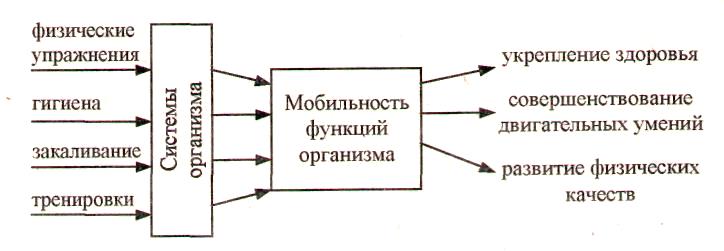 Схема 1. Влияние физических упражнений на организм человекаТема 3. Основы здорового образа жизниОбраз жизни - это система взаимоотношений человека с самим собой и с факторами внешней среды. Под здоровым образом жизни (ЗОЖ) понимается такой, при котором сохраняются или расширяются резервы организма.   .Образ жизни зависит от многих условий (факторов). Для удобства запоминания их можно объединить в три группы.1-я группа факторов. Все то, что окружает человека - среда. Это стены квартиры и дома, улицы и транспорт на них. Это лес и горы, луг и река, солнце и воздух, одежда человека. Сюда отнесем и людей, окружающих человека - микросоциум, как говорят ученые. Семья и учебная группа, производственная бригада, соседи по квартире.2-я группа факторов. Все то, что человек «вводит» в себя. Продукты питания, лекарства, никотин, алкоголь, наркотики.3-я группа факторов. То, что человек делает с собой в результате волевых усилий и осознания необходимости своих действий. Сюда отнесем занятия физической культурой и спортом, закаливание, организацию своего рабочего дня - чередование труда и отдыха, ритмичность в работе. Человек не способен влиять на такие составляющие окружающей среды, как климат, радиация, чистота воздуха и воды. Но такая оценка была бы неполной. От каждого конкретного человека, от его гражданской позиции, от его добросовестного исполнения своей работы зависит даже решение глобальных проблем. Сумели ведь люди, объединившись, противостоять осуществлению проекта переброски стока рек, текущих на север, на юг. Тем более в силах каждого человека решить свои личные, конкретные проблемы, связанные с собственным здоровьем.К факторам здорового образа жизни, как и естественным условиям внешней среды, можно отнести гигиену.Гигиена - наука о здоровье, о создании условий, благоприятных для сохранения человеком здоровья, о правильной организации его труда и отдыха, о предупреждении болезней. Ее целью является изучение влияния условий заболеваний, сохранение здоровья и долголетия человека.Основные задачи гигиены - изучение влияния внешней среды на состояние здоровья и работоспособность людей; разработка гигиенических норм, правил и мероприятий по оздоровлению внешней среды и так далее.Студенты должны хорошо знать основные положения личной и общественной гигиены и умело применять их в быту, учебе, на производстве, при организации мероприятий по массовой физической культуре и спорту.Гигиена физической культуры и спорта включает в себя: личную гигиену, закаливание, гигиену жилища, гигиенические требования к спортивным сооружениям и местам занятий физическими упражнениями на производстве, вспомогательные гигиенические средства восстановления и повышения работоспособности.Личная гигиена включает в себя поддержание ритмичного режима жизнедеятельности - одного из важнейших условий экономной и высокопроизводительной работы организма.Основные правила организации распорядка дня:подъем в одно и то же время;выполнение утренней гигиенической гимнастики и водных проце-дур;прием пищи в одни и те же часы не менее 3 раз в день (лучше 4 раза в день);пребывание на свежем воздухе не менее 2 часов в день;не реже 2-х раз в неделю по 2 часа занятий физическими упражнениями или спортом с оптимальной физической нагрузкой;сон не менее 8 часов в сутки, отход ко сну в одно и то же время.У тех, кто твердо выполняет режим дня, воспитывается организованность, воля, сознательная дисциплина, а установленный жизненный ритм способствует укреплению здоровья, повышению уровня умственной и физической работоспособности, позволяет успешно сочетать обучение с занятиями спортом, замедляет процессы старения.Необходимо знать, что такое гигиена сна, закачивание, рациональное питание, гигиена тела, одежды, обуви, отказ от вредных привычек.Под закаливанием понимают систему гигиенических мероприятий, направленных на повышение устойчивости организма к неблагоприятным воздействиям различных факторов. Вместе с этим, закаливание оказывает общеукрепляющее действие на организм, улучшает кровообращение, повышает тонус центральной нервной системы, нормализует обмен веществ.Правильно проведенное закаливание служит не только профилактическим средством против простудных заболеваний, но и способствует уменьшению раздражительности, слабости, быстрой утомляемости, нормализует сон, увеличивает умственную и физическую работоспособность, повышает эмоциональный тонус.Основные условия успешного закаливания организма - систематическое проведение воздушных и водных процедур, лучшее время для закаливающих процедур - утренние часы сразу после сна. Студенту необходимо знать приемы закаливания воздухом и водой, а также закаливание солнцем.К основным вспомогательным гигиеническим средствам восстановления и повышения работоспособности относят: гидропроцедуры, бани, массаж и самомассаж, ультрафиолетовое облучение, ионизированный воздух.студентам предлагается самостоятельно изучить эти гигиенические средства.гациональное питание является залогом долголетия и физической активности, ему принадлежит важная роль и в борьое со многими неблагоприятными факторами, действующими на человека: малой физической нагрузкой, избыточной массой тела, влиянием различной интоксикации, повышенной нервно-психологической возбудимостью.Нерациональное питание нарушает обмен веществ (жировой, солевой), в результате чего развивается ожирение, почечно-каменная болезнь, болезни желудка, гастрит и другие заболевания. В основу рационального питания положен принцип сбалансированности потребляемой пищи, что предусматривает взаимосвязь основных пищевых веществ -белков, жиров, углеводов, витаминов и минеральных веществ.Студент должен понять, как углеводы, белки, жиры влияют на организм человека, на умственную и физическую работоспособность.При рациональном питании основу рациона должна составлять растительная пища. Наиоолее высокое содержание растительных волокон в листьях салата, моркови, капусте, луке, яблоках, пшеничных отрубях, грушах.Многими исследованиями доказано, что сдвиг диеты к более низкому содержанию насыщенного жира и умеренные физические нагрузки поддерживает наш организм в тонусе, помогает держать его в форме.Средняя диета при умеренных нагрузках на организм должна содержать 2000...2300 ккал. При начальных степенях ожирения (при весе тела на 10...20% выше идеального) уменьшают ежедневную калорийность до 1500 ккал и увеличивают физическую нагрузку.Лишний вес ведет к ряду заболеваний. Проведенные в Гете-боргском университете Швеции исследования показали, что даже небольшой избыток веса в 3-5 кг ведет к повышению кровяного давления, росту уровня холестерина в крови, увеличивает возможность инфаркта миокарда, диабета (сахарная болезнь). У полных мужчин чаще, чем у худых, бывает рак толстой и прямой кишки, а у женщин - рак грудной железы, желчного пузыря, матки, яичников. Исследования установили, что жировые клетки на животе более опасны по своей болезнетворно-сти, чем такие же клетки других частей тела.Для контроля за весом тела существуют весо-ростовые индексы. Наиболее распространенными являются индекс Брока и индекс Кейтля. По индексу Брока нормальным весом тела (в кг) считается такой вес, который равен росту тела (в см) за вычетом 100. В зависимости от роста вводятся поправки:Рост тела (155-165) см	- 100;(166-175) см	- 105;(Выше  176) см	 	-110.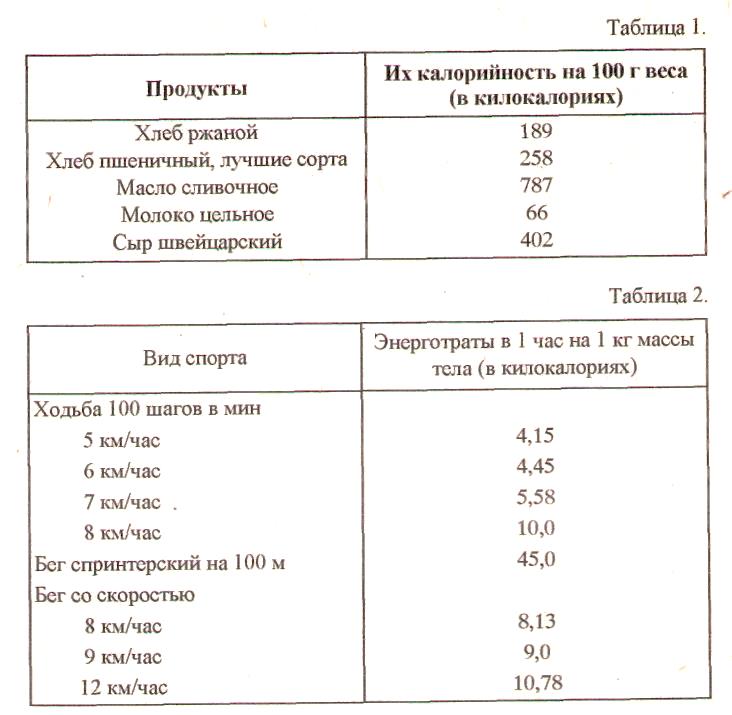 Нормализовать жировой (липидный) обмен можно двумя путями: низкокалорийной пищей с малым содержанием насыщенных животных жиров (сала, масла) и простых углеводов (сахар, конфеты, торты с кремами), а также путем физической работы. После выполнения тренировочной программы в течение 3 месяцев (работа на велоэргометре три раза в неделю по 30 мин) у людей среднего возраста наблюдается снижение холестерина.Благотворное влияние на нормализацию липидного обмена оказывают циклические упражнения: бег, плавание, гребля, велосипед и др. Длительная циклическая работа обеспечивает сгорание жиров, предупреждая появление избыточного холестерина в крови. Кроме того, такая тренировка значительно улучшает жизненно важную способность организма - усвоение кислорода.Однако, приступая к программе снижения лишнего веса, не следует забывать о питании. Можно заниматься усиленно физическими упражнениями, а после этого тренироваться в усиленном «уничтожении» пищи и после этого удивляться, что вес продолжает расти. Нижеследующие таблицы (1 и 2) помогут уяснить, насколько важно соблюдать умеренность в питании.Значит, чтобы сжечь 50 г потребленного «сверх нормы» швейцарского сыра, человеку весом в 70 кг нужно ходить со скоростью 7 км/час больше получаса или бегать со скоростью 8 км/час больше 10 мин (круг стадиона за 3 мин).Вредные привычки. Причины их возникновения. Основы профилактики средствами физической культурыРяд явлений, ставших бичом современного мира, - курение, алкоголизм и наркомания.Никотин один из сильнейших ядов растительного происхождения. Воробьи, голуби погибают моментально, если к их клюву поднести смоченную никотином палочку. Пиявка, посаженная на кожу заядлого курильщика, погибает через 1-2 мин. Кролик гибнет от 1/4, собака - от 1/2 капли никотина. Для человека смертельную дозу составляет от 50 до 100 мг или 2-3 капли никотина. Именно такая доза поступает в кровь человека, выкуривающего 20-25 сигарет в день (в одной сигарете содержится примерно 68 мг никотина). Курильщик не погибает потому, что яд вводится постепенно, часть никотина нейтрализуется другим ядом табака - формальдегидом. Постепенное введение никотина в организм человека вызывает привыкание к нему. Никотин включается в обмен веществ. Отказ от курения сопровождается достаточно сильной и неприятной реакцией организма, сходной в некоторой степени с «ломкой» у наркоманов. Она носит название «абстинентный синдром» (от латинского слова «абстиненция» - воздержание). Никотин оказывает отрицательное влияние на все органы человеческого тела, затрагивая центральную нервную, пищеварительную, сердечно-сосудистую системы, зрение. Например, никотин достигает головного мозга через 7 с после затяжки. Он возбуждает всю центральную нервную систему и может вызвать тремор (дрожание рук), а при значительной дозе и судоро-' ги. Вначале никотин вызывает расширение сосудов мозга. Это сопровождается улучшением его питания, что проявляется в ощущении свежести и бодрости. Но вскоре расширение сосудов сменяется их сужением. За возбуждением мозга следует торможение (депрессия), в результате чего человек испытывает потребность вновь ввести никотин. Так возникает сильная зависимость от никотина.Курение оказывает негативное влияние на сердечно-сосудистую систему. При этом происходит учащение работы сердца, повышение тонуса мышц стенок сосудов (т. е. сужение их), повышается кровяное давление, увеличивается свертываемость крови, что способствует образованию тромбов и приводит к развитию атеросклеротических заболеваний, к инфарктам и инсультам, гангрене ног.Никотин действует и на пищеварительную систему. Он усиливает выделение адреналина корой надпочечников, что вызывает выделение глюкозы в кровь подавление чувства голода. Курение снижает количество витаминов В6, В12, С в крови, так как большое количество их расходуется на процесс детоксикации химических веществ, содержащихся в табачном дыме. А их в табачном дыме содержится около 3000. Среди них - смолы и различные их соединения, синильная кислота радиоактивный полоний - 210, такие газы, как окись углерода (угарный газ), цианистый водород, двуокись азота. Они способны повреждать живые ткани.Австралийские медики установили, что каждый пятый случай приобретенной с возрастом слепоты вызван пристрастием к табаку. Статистика показывает, что у курильщика в 2-5 раз больше шансов ослепнуть к 50 годам, чем у некурящих.Борьба с курением становится общемировой проблемой. Очень важна пропаганда знаний о вреде курения. Зная все о вреде курения, человек сознательно выбирает свое отношение к неигу, как и сознательно принимает на сеоя всю ответственность за последствия для своего здоровья.Огромна пагуоная роль в деградации личности алкоголя и наркотиков. Алкоголь быстро всасывается в верхних отделах пищеварительного тракта и очень скоро его концентрация в крови оказывается максимальной. Из крови он поступает в ткани, особенно активно в ткань головного мозга и печень.Бытующее мнение, что прием небольших доз алкоголя повышает работоспособность, опровергается экспериментальными данными. После приема нескольких граммов водки мышечная сила уменьшается, а работоспособность снижается на 16-17%. После 100-150 г водки штангисты ухудшают результаты на десятки килограммов. Замедляется скорость реакции на 25%.Доза в 7-8 г чистого алкоголя на 1 кг веса тела смертельна (для непривычного к алкоголю взрослого человека весом в 64 кг смертельная доза составляет 1,25 л водки).Алкоголь оказывает разрушающее воздействие на все системы организма, вплоть до полной деградации личности. Алкоголь отрицательно влияет на генетический аппарат человека.После приема алкоголя работоспособность умственная и физическая снижена в течение двух суток. Длительный прием алкоголя отрицательно влияет на все органы человеческого тела. В печени, вследствие гибели клеток, развивается воспалительный процесс - гепатит. При продолжении приема алкоголя возникает цирроз печени (отмирание клеток, их распад). Поражение кишечно-желудочного тракта характеризуется появлением гастритов, возникновением язв в желудке и двенадцатиперстной кишке. Поражается мышца сердца. Она становится дряблой, ослабляется сократительная способность.Пропаганда трезвого образа жизни, правда о последствиях пьянства - все это должно быть известно с юных лет. Немалую роль в этом должна играть и политика государства.Еще одним страшным бичом становится наркомания. Морфин, героин, гашиш в малых дозах вызывают эйфорию, радостное состояние, а в больших - погружают человека в глубокий бесчувственный сон. Привычка к наркотикам развивается за 2-3 повторения. В отсутствии наркотика человек испытывает жесточайшие психические и физические муки (абстинентный синдром), ведет к разрушению личности.Что заставляет молодых людей прибегать к курению, алкоголю, наркотикам, токсинам? Прежде всего это фактор компании - хочется быть как все. Большую роль играют личностный и социальный факторы. Это неуверенность в себе, наличие ряда комплексов, желание занять лидирующее положение. К социальным факторам относятся экономическая нестабильность, семейная ситуация.Все эти вредные привычки делают человека социально зависимым, т. к. постоянное желание закурить, выпитц уколоться заставляет искать средства. И преступления - кражи, убийства - являются нередко следствием алкогольной или наркотической зависимости.Занятия физической культурой и спортом оказывают огромную пользу, ограждая молодежь от дурных привычек. Регулярные занятия снимают комплексы неполноценности, дают уверенность в собственных силах, позволяют противостоять стрессам.Человеческий организм - не машина, которая изнашивается постепенно. История медицины знает примеры, когда юноши умирали «со всеми признаками» глубокой старости.Гете, Л. Толстой, Репин, Павлов прожили больше 80 лет и в последние годы трудились не менее упорно, чем в молодости. Все они умели после работы давать организму полный отдых, умственную деятельность они чередовали с мышечной.Долголетие каждого человека зависит от условий его жизни, материального благосостояния, условий труда, отдыха, медицинского обслуживания, культуры быта.КОНТРОЛЬНАЯ РАБОТАСтуденты-заочники выполняют одну контрольную работу в межсессионный период на выбор по одному из двух предложенных вариантов по согласованию с преподавателем.Первый вариант предусматривает выполнение реферата по одной из десяти предложенных тем. Второй вариант предусматривает выполнение ответов на четыре вопроса. Номера вопросов указаны в таблице. Вариант соответствует последней цифре шифра. Методический материал студенты подбирают самостоятельно или могут воспользоваться рекомендуемой литературой. Текст приводимого материала можно проиллюстрировать фотографиями, вырезками из журналов, графиками, диаграммами. Особую ценность будут иметь работы по описанию собственного опыта ведения здорового образа жизни.При выполнении контрольной работы необходимо:работу выполнять в отдельной тетради или на листах формата А-4, указывать вариант работы, оставляя поля для замечаний преподавателя;сначала записать вопрос, подчеркнуть его, а затем дать полный ответ;писать шариковой ручкой, разборчиво, аккуратно, не сокращая слов; возможно выполнение контрольной работы на компьютере;в конце работы указать используемую литературу, год ее издания, поставить свою подпись, дату выполнения.Если в процессе работы над учебным материалом возникнут вопросы, обратитесь в колледж за консультацией.В домашней контрольной работе следует показать глубокие знания дисциплины, уметь сочетать теоретические положения с практическими навыками.Тематика контрольных заданийВариант I (по одной из десяти тем) Студент выполняет контрольную работу по одной из десяти предложенных тем согласно последней цифре своего шифра (или по указанию преподавателя).Значение физической культуры и спорта в профилактике и укреплении здоровья, повышении долголетия.Физическая культура личности как аспект общей культуры человека.Здоровый образ жизни. Система сохранения и укрепления организма. Факторы здорового образа жизни.Оптимальный двигательный режим - один из главных факторов здорового образа жизни.Отказ от вредных привычек (курение, алкоголизм, наркотики) -один из факторов здорового образа жизни.Рациональное питание - один из факторов здорового образа жизни.Влияние экологии на здоровье человека. Взаимосвязь экологии и состояния здоровья населения вашего города.Влияние образа жизни родителей на здоровье детей.Секс и семейная жизнь - один из факторов здорового образа жизни.10.	История возрождения Олимпийских игр. Пьер де Кубертэн и его роль в развитии современного Олимпийского движения.Тематика контрольных заданий Вариант II (по вопросам)Студент выполняет контрольную работу в виде ответов на четыре вопроса.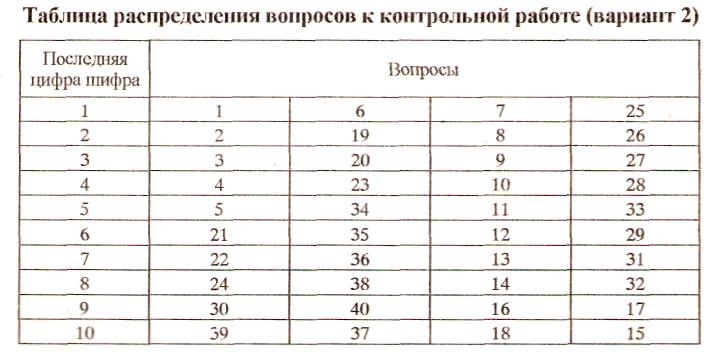 Физическая культура и ее связь с общей культурой общества.Основные задачи, решаемые в процессе физического воспитания.Мифы и легенды об истории возникновения первых Олимпийских игр. Здоровье, его укрепление и сохранение.Дыхание при выполнении физических упражнений.Питание и питьевой режим.Утренняя физическая зарядка, ее роль и значение.Профилактика простудных заболеваний.Оздоровительные методы повышения работоспособности. Гигиенические процедуры.Режим труда и отдыха в жизни человека.Личная и общественная гигиена. Гигиена физических упражнений.Закаливание - один из факторов здорового образа жизни. Основные виды закаливающих процедур.Первые российские олимпийцы и их спортивные достижения.Рациональная организация режима дня и место в нем индивидуально необходимого двигательного режима.Физическое качество «Быстрота» и какими упражнениями его можно развивать.Физическое качество «Сила» и какими упражнениями его можно развивать.Физическое качество «Гибкость» и какими упражнениями его можно развивать.Физическое качество «Выносливость» и какими упражнениями его можно развивать.Роль физической подготовки в становлении личности.Олимпийское движение, его принципы и традиции.Организм человека как единая биологическая система.Первая медицинская помощь пострадавшему (при ушибах, переломах, перегреве, переохлаждении).Оздоровительная ходьба и бег, их роль в укреплении здоровья человека.Понятие физической работоспособности и ее динамика в течение дня.Выдающиеся российские спортсмены-олимпийцы, их участие в развитии Олимпийского движения в России.Основы законодательства о физической культуре и спорте.Виды и формы оздоровительного отдыха. Гигиенические требования к их организации и проведению.Что понимается под физическими упражнениями и основные способы их дозирования.Гигиена и ее основные задачи.Влияние физических упражнений на укрепление здоровья человека.Роль центральной нервной системы на двигательную активность человека.Основные принципы физических тренировок.Физиологические основы двигательной активности.Виды самостоятельных занятий физическими упражнениями. Их характеристика.Степени переутомления нервной системы. Влияние физических упражнений на умственную работоспособность.Роль жиров, витаминов, углеводов и белков в обеспечении высокого уровня здоровья.Вспомогательные гигиенические средства восстановления работоспособности.Что понимается под правильной осанкой, характеристика упражнений на профилактику нарушения осанки.Наиболее значимые успехи российских спортсменов в современных Олимпийских играх и в каких видах спорта.Основные способы самоконтроля за физической нагрузкой на занятиях физическими упражнениями.Рекомендуемая литератураАлхасов, Д. С.  Теория и история физической культуры : учебник и практикум для СПО / Д. С. Алхасов. — М. : Издательство Юрайт, 2017. [ Электронный ресурс]Теория и история физической культуры и спорта в 3 т. Том 2. Олимпийские зимние игры : учебное пособие для среднего профессионального образования / Г. Н. Германов, А. Н. Корольков, И. А. Сабирова, О. И. Кузьмина. — Москва : Издательство Юрайт, 2020. — 493 с. — (Профессиональное образование). — ISBN 978-5-534-10352-6. — Текст : электронный // ЭБС Юрайт [сайт].Физическая культура : учебное пособие для среднего профессионального образования / Е. В. Конеева [и др.] ; под редакцией Е. В. Конеевой. — 2-е изд., перераб. и доп. — Москва : Издательство Юрайт, 2020. — 599 с. — (Профессиональное образование). — ISBN 978-5-534-13554-1. — Текст : электронный // ЭБС Юрайт [сайт].